Bike shed covered and secure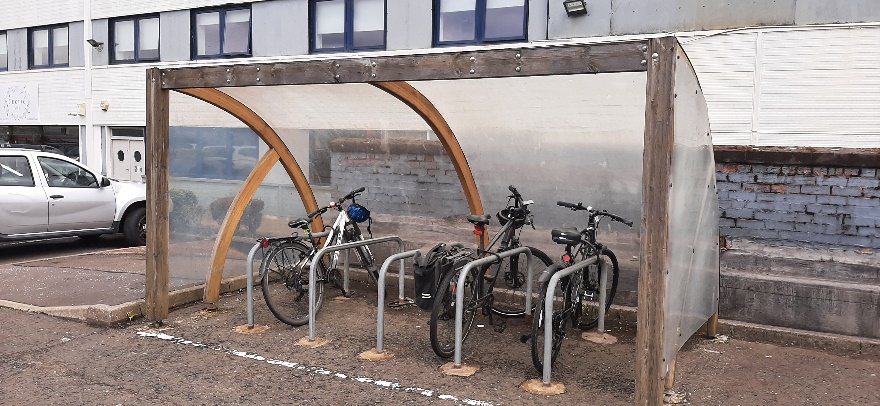 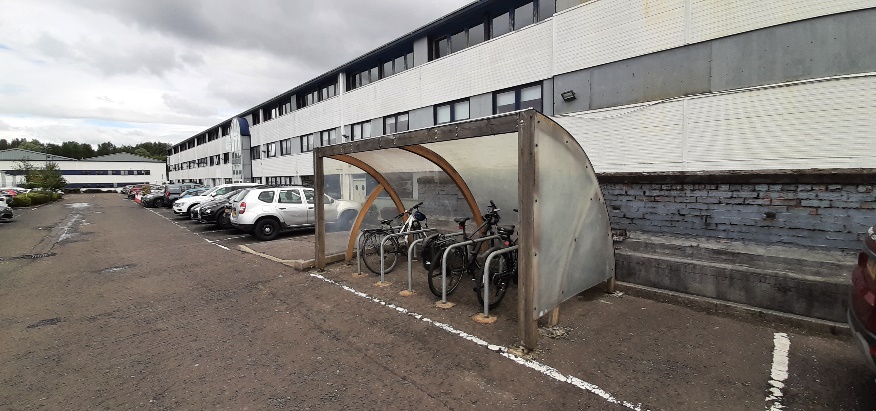 Arrow showing how close the premises is to the bike shed using the pedestrian walkway.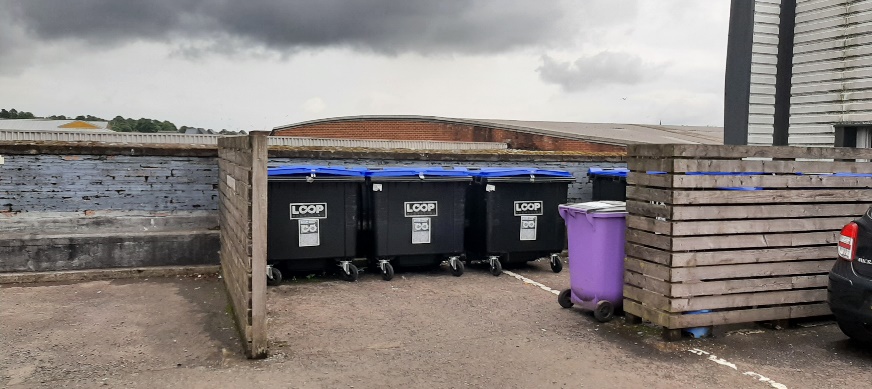 Waste and recycling area adjacent to bike shed.Unit R5 Exterior 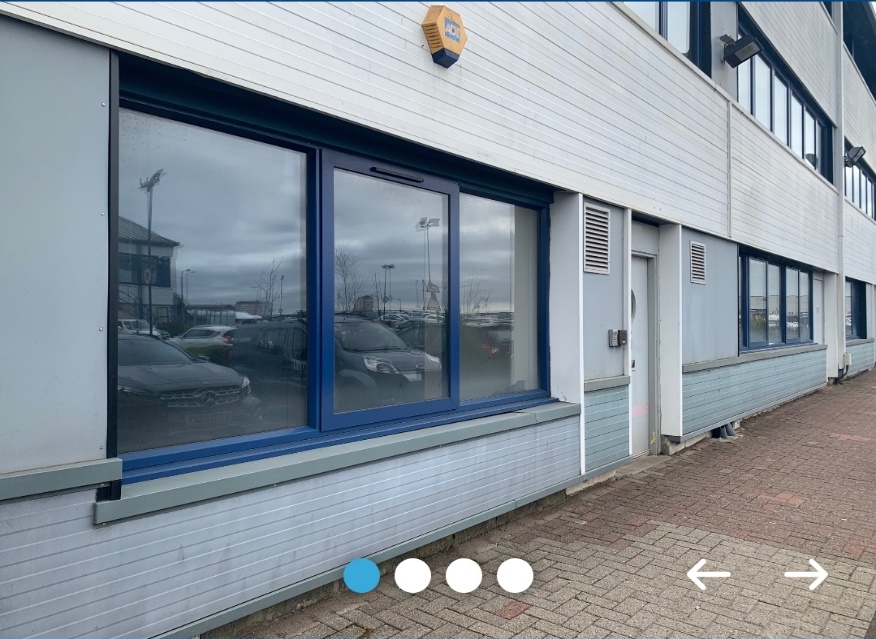 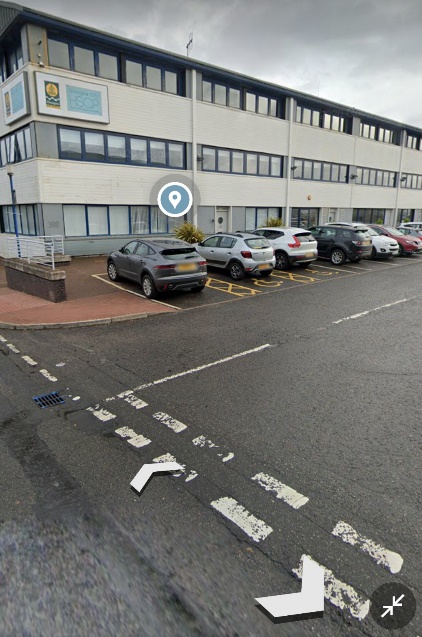 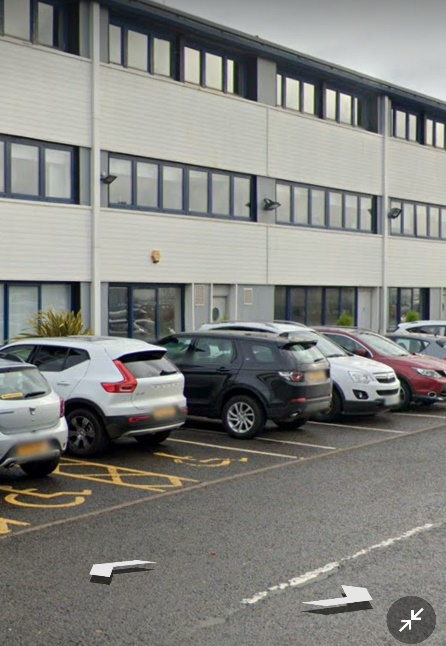 Interior Unit R5 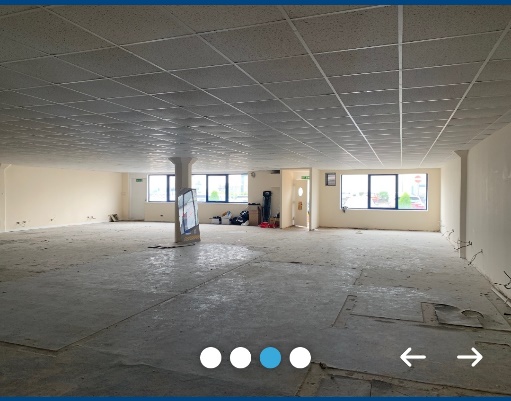 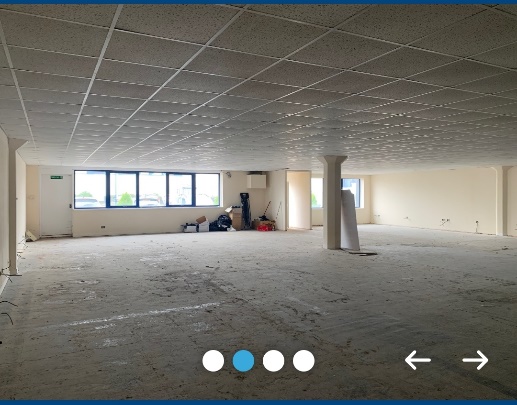 Map of Area 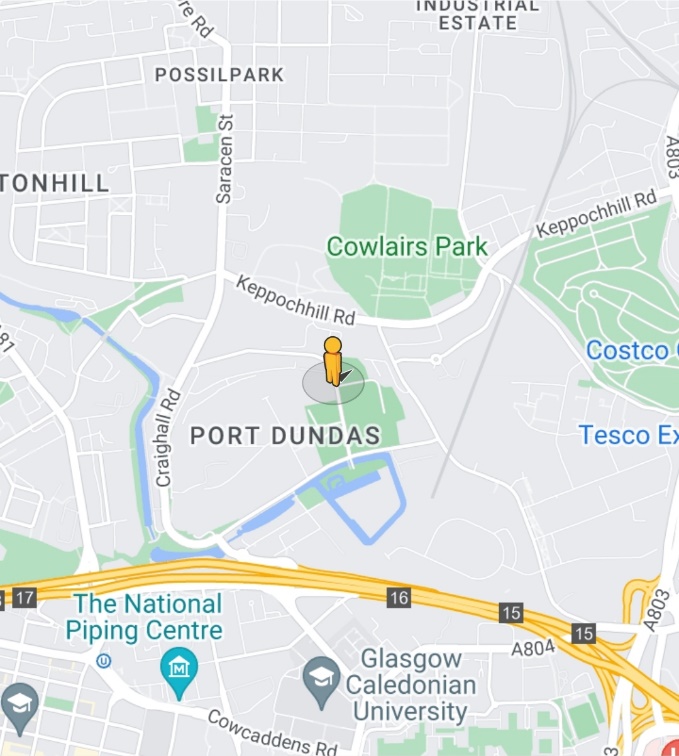 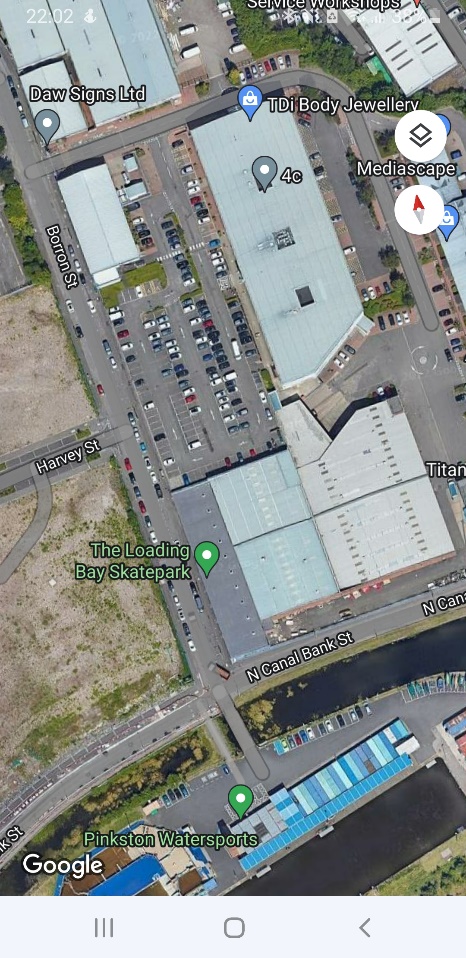 